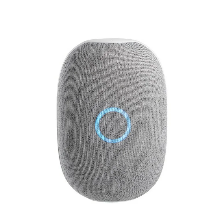 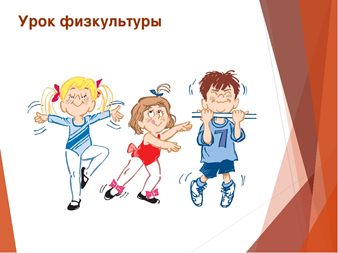 План урока физической культуры в начальных классахс применением голосового помощника Маруси.Подготовила: Никанорова Татьяна Федоровна, учитель физической культуры МАОУ «СОШ №9» г. Великого НовгородаТип урока:  образовательно-тренировочныйТема урока: Правила здорового образа жизни Технологии: личностно- ориентированная, здоровьесберегающая, игровая, соревновательная.Цель урока: Формирование положительной мотивации к занятиям физкультурой и спортом, своему здоровью.Задачи: 1. образовательная: систематизировать знания и представления о компонентах здорового образа жизни посредством викторины;   2. воспитательная: воспитание у детей бережного отношения к своему здоровью, воспитание чувства товарищества, целеустремленности;3. оздоровительная: формирование навыков правильной осанки, укрепление основных групп мышц посредством системы Табата, совершенствование двигательных навыков, развитие ловкости, координации движения, чувства ритма, внимания в подвижной игре «Угадай, кто затейник».Часть урока:План урока:Рисунки:Подготовительная часть урокаПостроение. ПриветствиеСообщение задач урока.Разминка под музыку с помощью голосового помощника Маруси.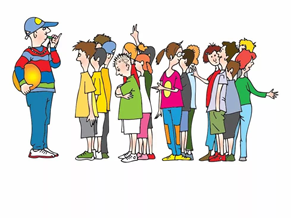 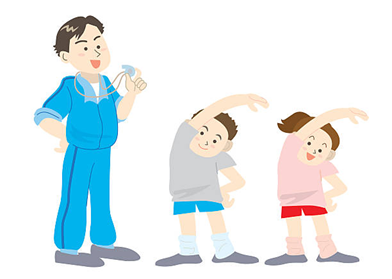 Основная часть1. Тренировка по системе Табата с помощью голосового помощника Маруси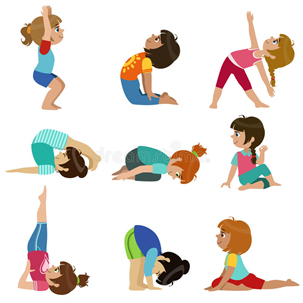 Основная часть2. Викторина о спорте с помощью голосового помощника Маруси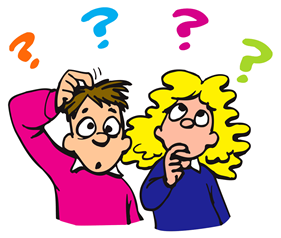 Основная часть3.Подвижная игра«Угадай, кто затейник» с помощью голосового помощника Маруси.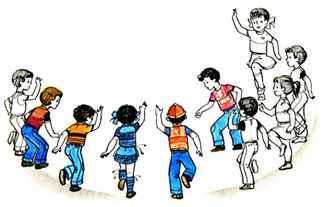 Заключительная частьВосстановление дыхания, релакс, отдых под звуки моря с помощью голосового помощника Маруси.Подведение итогов урока.Рефлексия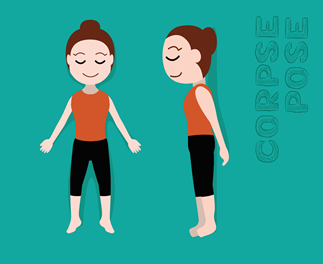 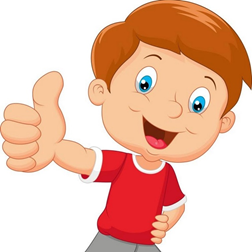 